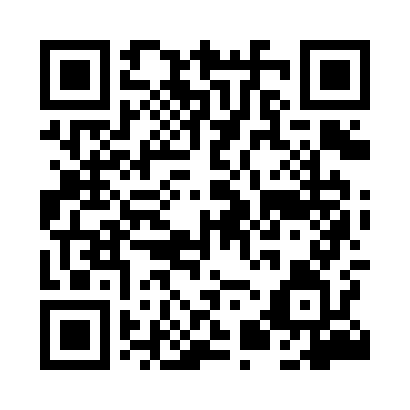 Prayer times for Sobien, PolandMon 1 Apr 2024 - Tue 30 Apr 2024High Latitude Method: Angle Based RulePrayer Calculation Method: Muslim World LeagueAsar Calculation Method: HanafiPrayer times provided by https://www.salahtimes.comDateDayFajrSunriseDhuhrAsrMaghribIsha1Mon4:186:1712:475:147:189:102Tue4:156:1512:475:157:199:123Wed4:126:1312:465:167:219:154Thu4:096:1112:465:187:239:175Fri4:066:0812:465:197:249:196Sat4:036:0612:465:207:269:217Sun4:006:0412:455:217:289:248Mon3:576:0212:455:227:299:269Tue3:545:5912:455:247:319:2910Wed3:515:5712:445:257:339:3111Thu3:485:5512:445:267:359:3312Fri3:455:5312:445:277:369:3613Sat3:425:5012:445:287:389:3814Sun3:395:4812:435:297:409:4115Mon3:355:4612:435:317:419:4316Tue3:325:4412:435:327:439:4617Wed3:295:4212:435:337:459:4918Thu3:265:4012:425:347:469:5119Fri3:235:3712:425:357:489:5420Sat3:195:3512:425:367:509:5721Sun3:165:3312:425:377:5110:0022Mon3:135:3112:425:387:5310:0223Tue3:095:2912:415:397:5510:0524Wed3:065:2712:415:417:5710:0825Thu3:025:2512:415:427:5810:1126Fri2:595:2312:415:438:0010:1427Sat2:555:2112:415:448:0210:1728Sun2:525:1912:415:458:0310:2029Mon2:485:1712:415:468:0510:2330Tue2:455:1512:405:478:0710:26